转发《关于印发<全省教育系统春节期间作风建设“十条禁令”>的通知》的通知各二级单位：　　现将湖南省教育厅党组、湖南省纪委驻省教育厅纪检组《关于印发<全省教育系统春节期间作风建设“十条禁令”>的通知》转发给你们，请遵照执行。　　              中共湖南师范大学纪律检查委员会　　                      2017年1月9日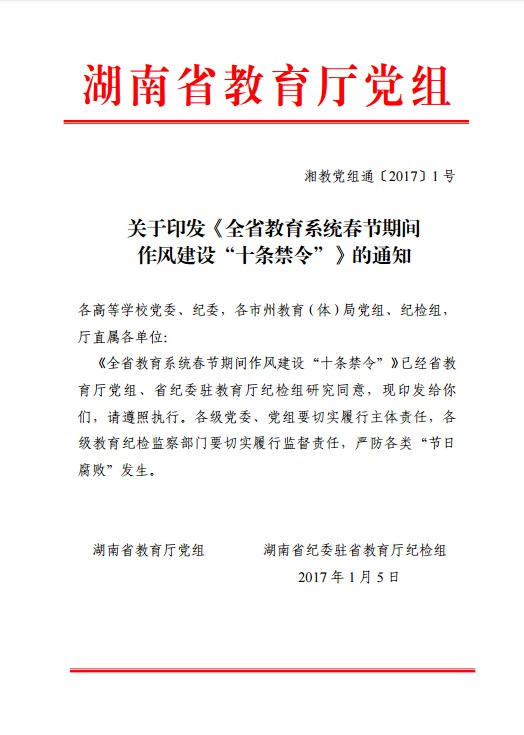 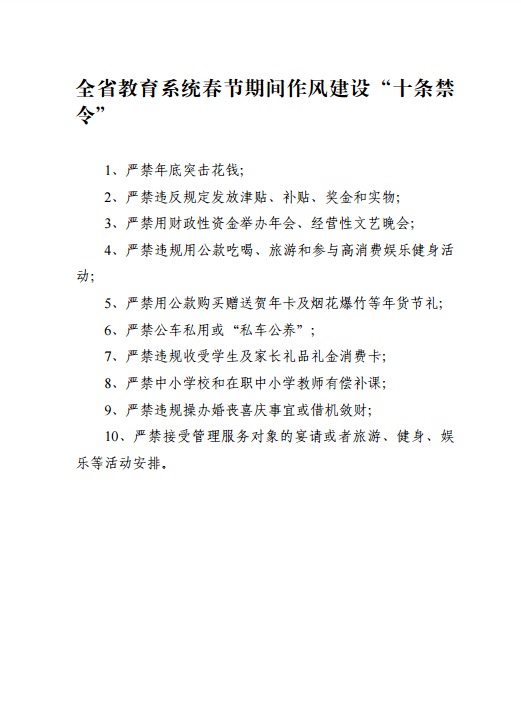 